CSC 355HW1Marcus Schaefer1. (Reading). Done2. (SQL, 10pt) Write a query that lists all students from Chicago.My query is: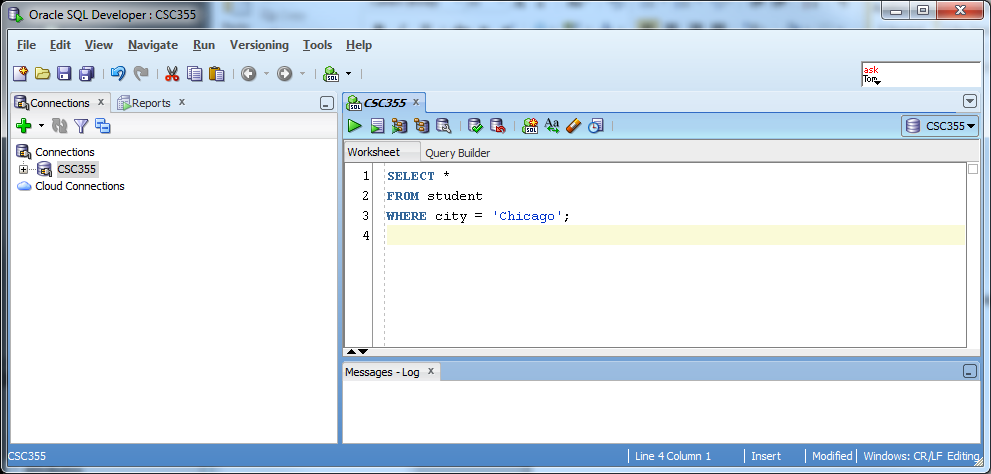 The output for that query is: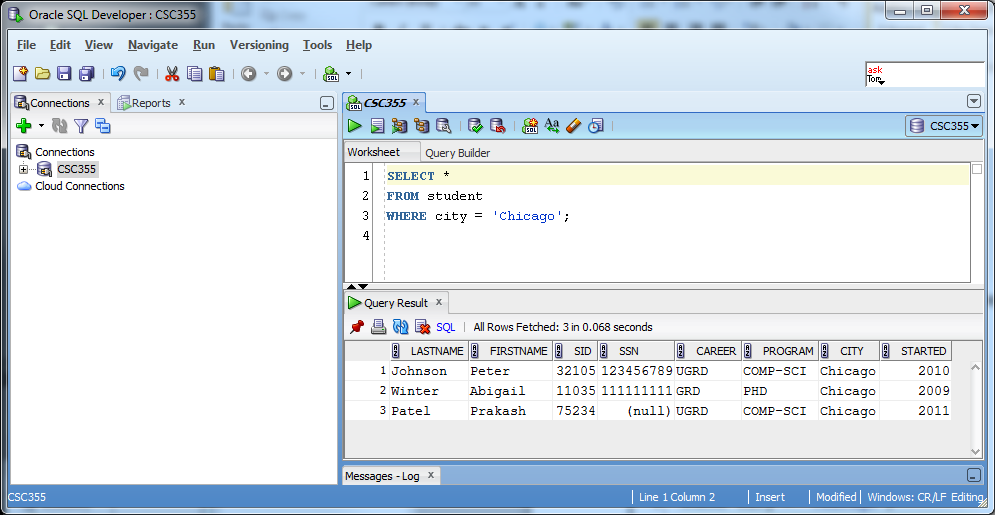 which seems to be correct based on the data in the student table.3. (Relational Schema, 10pt) Draw a relational schema for student, enrolled, and course.student(LastName, FirstName, SID, SSN, Career, Program, City, Started)enrolled(StudentID, CourseID, Quarter, Year)course(CID, CourseName, Department, CourseNR)4. ( …) …